 Domaine de Seneffe-Photo : F Vauban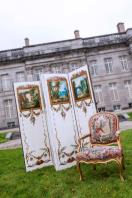 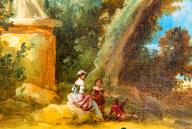 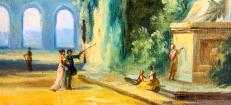 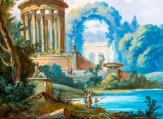 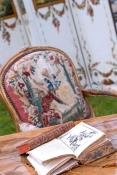 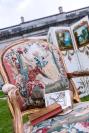 Tapisserie La fenaison Manufacture des Gobelins, entre 1683 et 1691 laine et soie 348 x 703 cm © Domaine de Seneffe - Rouer R.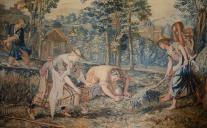  Tapisserie saute-mouton détail © Domaine de Seneffe – Rouer R.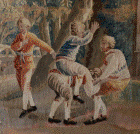  Buste Jean-Jacques Rousseau © Domaine de Seneffe – Rouer R.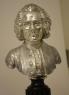 